CLASSIC YZ45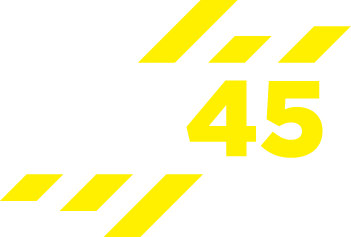 CARDIO-ABS/CORE SESSION – AMRAP = 37 MIN(4 min blocks – Alternate exercises)Warm upWarm upCardio45 sec rest period45 sec rest periodAbs / Core                                                   – 1 min                                                   – 1 min45 sec rest period45 sec rest periodCardio45 sec rest period45 sec rest periodAbs / Core                                                   – 1 min                                                   – 1 min45 sec rest period45 sec rest periodCardio45 sec rest period45 sec rest periodAbs / Core                                                   – 1 min                                                    – 1 min45 sec rest period45 sec rest periodCardio45 sec rest period45 sec rest periodAbs / Core                                                   – 1 min                                                   – 1 minCool downCool down